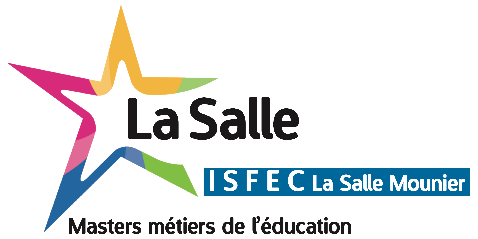 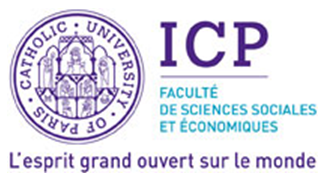 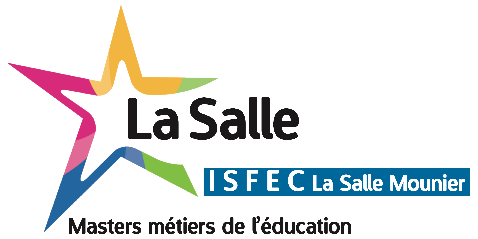 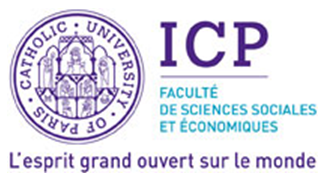 DUACTION SOCIALE ET MIGRATIONSLE CANDIDATNom : Prénom : CURSUS DE FORMATIONL’objectif de cette rubrique est d’apprécier vos acquis par la formation.Selon votre projet, vous pourrez être amené(e), par la suite, à préciser et justifier certaines de ces informationsVOS DIPLÔMESDétail des années d’études effectuées et, le cas échéant, diplômes obtenus, en commençant par les plus récentesVOS EXPÉRIENCES ET FORMATIONS PROFESSIONNELLESStages, séminaires, bénévolat, activités associatives…Documents à fournir :CV et lettre de motivationPhotocopie du dernier diplôme obtenuPhotocopie de la pièce d’identité1 photo d’identitéTout dossier incomplet retardera le traitement de la candidature.AnnéeDiplôme(s) préparés(ex : CAP ; Bac ; BTS ; DEUG, Licence, Masters)SpécialitéEtablissement fréquenté (libellé exact et adresse)RésultatsRésultatsAnnéeDiplôme(s) préparés(ex : CAP ; Bac ; BTS ; DEUG, Licence, Masters)SpécialitéEtablissement fréquenté (libellé exact et adresse)Admis   Non   AdmisAnnéeIntituléOrganismeDuréeType de validation obtenue